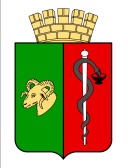 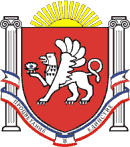 РЕСПУБЛИКА КРЫМЕВПАТОРИЙСКИЙ ГОРОДСКОЙ СОВЕТ
Р Е Ш Е Н И ЕII созывСессия №4128.01.2022                                        г. Евпатория                                         №2-41/2Об утверждении Порядка включения в Годовой план деятельности Контрольно-счётного органа – Контрольно-счетной палаты городского округа Евпатория Республики Крым поручений Государственного совета Республики Крым, Евпаторийского городского совета Республики Крым, предложений Главы Республики Крым, Главы муниципального образования городской округ Евпатория – председателя Евпаторийского городского совета Республики КрымВ соответствии с Федеральным законом от 06.10.2003 № 131-ФЗ «Об общих принципах организации местного самоуправления в Российской Федерации», ч. 3 ст.12 Федерального закона от 07.02.2011 № 6-ФЗ «Об общих принципах организации и деятельности контрольно-счетных органов субъектов Российской Федерации и муниципальных образований» (с изменениями в ред. Федерального закона от 01.07.2021 № 255-ФЗ «О внесении изменений в Федеральный закон "Об общих принципах организации и деятельности контрольно-счетных органов субъектов Российской Федерации и муниципальных образований» и отдельные законодательные акты Российской Федерации»), ст. 57 Устава муниципального образования городского округа Евпатории Республики Крым,  решением Евпаторийского городского совета Республики Крым от 09.11.2021 №2-36/2 «Об утверждении Положения о Контрольно-счётном органе – Контрольно-счетной палате городского округа Евпатория Республики Крым» в новой редакции,- городской совет РЕШИЛ:Утвердить Порядок включения в Годовой план деятельности Контрольно-счётного органа – Контрольно-счетной палаты городского округа Евпатория Республики Крым поручений Государственного совета Республики Крым, Евпаторийского городского совета Республики Крым, предложений Главы Республики Крым, Главы муниципального образования городской округ Евпатория – председателя Евпаторийского городского совета Республики Крым в новой редакции согласно приложению;Решение Евпаторийского городского совета Республики Крым от 27.02.2015 №1-15/11 «Об утверждении Порядка включения в годовой план работы Контрольно-счётного органа- Контрольно-счетной палаты городского округа Евпатория Республики Крым поручений Государственного совета Республики Крым, предложений и запросов Главы Республики Крым, Главы муниципального образования городского округа Евпатория – Председателя  Евпаторийского городского совета Республики Крым» - считать утратившим силу с даты вступления в силу настоящего решения;Настоящее решение вступает в силу со дня обнародования на официальном сайте Правительства Республики Крым – http://rk.gov.ruв разделе: муниципальные образования, подраздел – Евпатория, а также на официальном сайте муниципального образования городской округ Евпатория Республики Крым – http://my-evp.ru в разделе Документы, подраздел –Документы городского совета в информационно-телекоммуникационной сети общего пользования.Контроль за исполнением настоящего решения возложить на комитет по вопросам местного самоуправления, нормотворческой деятельности и регламента городского совета.Врио председателяЕвпаторийского городского совета				Э.М. ЛеоноваПриложение к решению Евпаторийского городского совета Республики Крым от 28.01.2022г. № 2-41/2ПОРЯДОКвключения в годовой план деятельности Контрольно-счётного органа – Контрольно-счетной палаты городского округа Евпатория Республики Крым поручений Государственного совета Республики Крым, Евпаторийского городского совета Республики Крым, предложений Главы Республики Крым, Главы муниципального образования городского округа Евпатория– Председателя Евпаторийского городского совета Республики КрымОБЩИЕ ПОЛОЖЕНИЯ1.1. Настоящий Порядок включения в годовой план деятельности Контрольно-счётного органа – Контрольно-счетной палаты городского округа Евпатория Республики Крым (далее - КСП ГО Евпатория РК) поручений Государственного совета Республики Крым, Евпаторийского городского совета Республики Крым, предложений Главы Республики Крым, Главы муниципального образования городского округа Евпатория – Председателя Евпаторийского городского совета Республики Крым разработан в целях реализации ч.3 ст.12 Федерального Закона от 07.02.2011 №6-ФЗ «Об общих принципах организации и деятельности контрольно-счетных органов субъектов Российской Федерации и муниципальных образований» и устанавливает порядок включения в годовой план деятельности КСП ГО Евпатория РК поручений законодательных (представительных) органов, предложений высшего должностного лица субъекта Российской Федерации (руководителя высшего исполнительного органа государственной власти субъекта Российской Федерации), Главы муниципального образования городского округа Евпатория– Председателя Евпаторийского городского совета Республики Крым. 1.2. КСП ГО Евпатория РК осуществляет свою деятельность на основе годового плана деятельности, который утверждается председателем КСП ГО Евпатория РК в срок до 30 декабря года, предшествующего планируемому. ПОРУЧЕНИЯ и ПРЕДЛОЖЕНИЯ 2.1. Включению в годовой план деятельности КСП ГО Евпатория РК подлежат поручения Государственного совета Республики Крым, Евпаторийского городского совета Республики Крым, предложения Главы Республики Крым, Главы муниципального образования городского округа Евпатория– Председателя Евпаторийского городского совета Республики Крым, направленные в КСП ГО Евпатория РК в срок до 15 декабря года, предшествующего планируемому, по вопросам, входящим в компетенцию КСП ГО Евпатория РК. ВНЕСЕНИЕ ИЗМЕНИЙ В ГОДОВОЙ ПЛАН ДЕЯТЕЛЬНОСТИ3.1. Внесение изменений в годовой план деятельности КСП ГО Евпатория РК, после его утверждения, осуществляется по поручениям Государственного совета Республики Крым, Евпаторийского городского совета Республики Крым, по предложениям Главы Республики Крым, Главы муниципального образования городского округа Евпатория – Председателя Евпаторийского городского совета Республики Крым в соответствии с действующим законодательством, настоящим Порядком и стандартами КСП ГО Евпатория РК. 3.2. Поручения Государственного совета Республики Крым, Евпаторийского городского совета Республики Крым, предложения Главы Республики Крым, Главы муниципального образования городского округа Евпатория – Председателя Евпаторийского городского совета Республики Крым, влекущие изменения утвержденного годового плана деятельности КСП ГО Евпатория РК, рассматриваются в 10-дневный срок со дня их поступления, и при наличии оснований, включаются в годовой план деятельности КСП ГО Евпатория РК распоряжением председателя КСП ГО Евпатория РК с учётом  рекомендаций Коллегии КСП ГО Евпатория РК. 3.3. По результатам рассмотрения поручений и предложений их инициаторам направляется ответ о принятом решении в трёхдневный срок с момента издания соответствующего распоряжения председателя КСП ГО Евпатория РК.